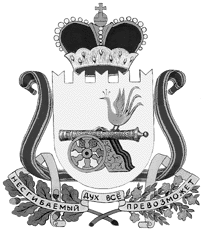 администрация муниципального образования«Вяземский район» смоленской областиПОСТАНОВЛЕНИЕот 04.02.2019 № 200В соответствии с Федеральным законом от 06.10.2003 № 131 – ФЗ                              «Об общих принципах организации местного самоуправления в Российской Федерации», руководствуясь Уставом Вяземского городского поселения Вяземского района Смоленской области, рассмотрев заявления начальника цеха № 10 АО «МЗАТЭ-2», обособленного подразделения ООО «Пластик Репаблик»,Администрация муниципального образования «Вяземский район» Смоленской области постановляет:Внести в постановление Администрации Вяземского городского поселения Вяземского района Смоленской области от 27.02.2010 № 13                            «Об определении перечня мест отбывания исправительных работ, видов обязательных работ и объектов, на которых отбываются обязательные работы лицами, осужденными к исправительным и обязательным работам» (в редакции постановлений: Администрации Вяземского городского поселения Вяземского района Смоленской области от 29.04.2013 №  41, от 29.10.2013 № 82,                                    от 18.11.2013 № 84, от 05.12.2013 № 88, от 20.01.2014 № 4, от 23.01.2014 № 5,                    от 27.03.2014 № 23, от 23.04.2014 № 31, от 18.06.2014 № 42,  постановлений Администрации муниципального образования «Вяземский район» Смоленской области от 27.03.2015 № 505, от 19.10.2015 № 1952, от 31.12.2015 № 2520,                        от 11.02.2016 №151, от 13.04.2016 № 521, от 08.06.2016 № 802, от 07.07.2016                    № 1015, от 15.09.2016 № 1466, от 27.06.2017 № 1366, от 29.12.2017 № 2671, 20.02.2018 № 305, от 19.06.2018 № 1147, от 09.07.2018 № 1260, от 15.08.2018 №1468, от 18.09.2018 № 1749) следующие изменения:1.1. Приложение № 1 дополнить пунктами 33, 34 следующего содержания:«33. «Цех № 10 АО «МЗАТЭ-2».«34. «Обособленное подразделение ООО «Пластик Репаблик».1.2. В приложении № 2 пункт 2 дополнить подпунктами 2.30, 2.31 следующего содержания: «2.30. «Цех № 10 АО «МЗАТЭ-2».«2.31. «Обособленное подразделение ООО «Пластик Репаблик».2. Опубликовать настоящее постановление в газете «Вяземский вестник» и разместить на сайте Администрации муниципального образования «Вяземский район» Смоленской области.3. Контроль за исполнением данного постановления оставляю за собой.Глава муниципального образования«Вяземский район» Смоленской области                                              И.В. ДемидоваВИЗЫ:Заместитель Главы муниципального образования                               О. М. Лукина  __________________			Главный специалист отделамуниципальной службы                                                                            Л. В. Икатова   _________________ Исп.: Начальник      						      В. П. Березкина  _________________     юридического отдела                                                                                    Разр.  К.О. Марусова     2-39-61Разослать: прокуратуре, УФСИН, заявителям, сайт, газета, регистр, юридический отделЭкз.8О внесении изменений в постановление Администрации Вяземского городского поселения Вяземского района Смоленской области                                       от 27.02.2010 №13